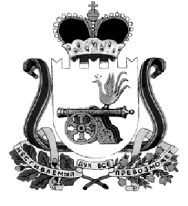 СОВЕТ ДЕПУТАТОВ  КАРДЫМОВСКОГО ГОРОДСКОГО ПОСЕЛЕНИЯ КАРДЫМОВСКОГО РАЙОНА СМОЛЕНСКОЙ ОБЛАСТИРЕШЕНИЕот  20.10.2021                                                  № Ре-00022О внесении изменений в решение Совета депутатов  Кардымовского городского поселения Кардымовского  района Смоленской области  от 30.12.2019 № Ре-00014В целях  приведениях  Порядка принятия  в Совет депутатов Кардымовского городского поселения Кардымовского района Смоленской области решения о применении мер ответственности к депутату, члену выборного органа местного самоуправления , выборному должностному лицу местного самоуправления мер ответственности, указанных в части  статьи 40 Федерального закона «Об общих принципах  организации местного самоуправления в Российской Федерации», Совет депутатов Кардымовского городского поселения Кардымовского района Смоленской области .РЕШИЛ:1. Внести в Порядок принятия   в Совет депутатов Кардымовского городского поселения Кардымовского района Смоленской области решения о применении мер ответственности к депутату, члену выборного органа местного самоуправления , выборному должностному лицу местного самоуправления мер ответственности, указанных в части  статьи 40 Федерального закона «Об общих принципах  организации местного самоуправления в Российской Федерации», утвержденного решением Совета депутатов Кардымовского городского поселения Кардымовского района Смоленской области  от 30.12.2019 г. № Ре-00014 следующие изменения:1.1. пункт 3 изложить в следующей редакции:«3 Основаниями для рассмотрения предоставленным органом соответствующего муниципального образования Смоленской области вопроса о применении к депутату, члену выборного   органа местного самоуправления, выборному должностному лицу местному самоуправления  мер ответственности являются поступившие в указанный орган:1) заявление Губернатора Смоленской области, указанное  в части 1 настоящей статьи»2) информация федерального органа, который в соответствии с федеральным законодательством уполномоченным осуществлять проверку  достоверности и полноты  сведений  о доходах, расходах, об имуществе и обязательствах имущественного характера, указанных  в части 1 настоящей статьи, представленных  депутатом, членом выборного органа  местного самоуправления, выборным должностным лицом местного самоуправления (далее -информация федерального органа),  о необходимости  применения в отношении указанных лиц мер ответственности, подготовленная по результатам соответствующей проверки»1.2. пункт 13 изложить в следующей редакции:«13. Решение настоящего Порядка принимается  не позднее чем через 30 дней  со дня поступления в Совет депутатов Кардымовского городского поселения Кардымовского района Смоленской области  заявления Губернатора Смоленской области, информации федерального органа о применении к депутату, члену выборного органа местного самоуправления, выборному должностному лицу местного самоуправления мер ответственности, а если указанные заявление или информация  федерального органа поступили в период между сессиями Совет депутатов Кардымовского городского поселения Кардымовского района Смоленской области , не позднее чем через три месяца со дня поступления указанных заявления или информации федерального органа Совета депутатов Кардымовского городского поселения Кардымовского района Смоленской области».          2. Настоящее решение опубликовать в районной газете «Знамя труда»-Кардымово .Глава муниципального образованияКардымовского городского поселенияКардымовского района Смоленской области                               А.В. Голубых 